О внесении изменений в постановление администрации Большешигаевского сельского поселения от 30.07.2019 № 50 «Об утверждении административного регламента администрации Большешигаевского сельского поселения Мариинско-Посадского района по предоставлению муниципальной услуги «Выдача разрешения на строительство, реконструкцию объектов капитального строительства»В соответствии с Градостроительным кодексом Российской Федерации, Федеральным законом от 11.06.2021 № 170-ФЗ « О внесении изменений в отдельные законодательные акты Российской Федерации в связи с принятием Федерального закона «О государственном контроле (надзоре) и муниципальном контроле в Российской Федерации», Федеральным законом от 06 октября 2003 года № 131-ФЗ «Об общих принципах организации местного самоуправления в Российской Федерации», Уставом Большешигаевского сельского поселения Мариинско-Посадского района Чувашской Республики администрация Большешигаевского сельского поселения Мариинско-Посадского района п о с т а н о в л я е т:Внести в постановление администрации Большешигаевского сельского поселения от 30.07.2019 № 50 «Об утверждении административного регламента администрации Большешигаевского сельского поселения Мариинско-Посадского района по предоставлению муниципальной услуги «Выдача разрешения на строительство, реконструкцию объектов капитального строительства» с изменениями, внесенными постановлением администрации Большешигаевского сельского поселения от 10.10.2019 №77 (далее – Регламент) следующие изменения: 1) подпункт 6 пункта 2.6.1 раздела II Регламента изложить в следующей редакции: «6) согласие всех правообладателей объекта капитального строительства в случае реконструкции такого объекта, за исключением указанных в подпункте 6.2 случаев реконструкции многоквартирного дома, согласие правообладателей всех домов блокированной застройки в одном ряду в случае реконструкции одного из домов блокированной застройки;2) подпункт 7 пункта 2.6.1 раздела II Регламента изложить в следующей редакции:«7) уникальный номер записи об аккредитации юридического лица, выдавшего положительное заключение негосударственной экспертизы проектной документации, в государственном реестре юридических лиц, аккредитованных на право проведения негосударственной экспертизы проектной документации и (или) негосударственной экспертизы результатов инженерных изысканий, в случае, если представлено заключение негосударственной экспертизы проектной документации.2. Настоящее постановление вступает в силу после его официального опубликования в муниципальной газете «Посадский вестник», за исключением подпункта 2 пункта 1 настоящего постановления.3. Подпункт 2 пункта 1 настоящего постановления вступает в силу с 1 сентября 2022г.И.о.главы Большешигаевскогосельского поселения Л.Н.Михайлова О внесении изменений в постановление администрации Октябрьского сельского поселения Мариинско-Посадского района от 16.01.2020 г. № 13 «Об утверждении административного регламента администрации Октябрьского сельского поселения по предоставлению муниципальной услуги "Предоставление разрешения на отклонение от предельных параметров разрешенного строительства, реконструкции объектов капитального строительства"»В соответствии с Федеральными законами от 6 октября 2003 г. № 131-ФЗ "Об общих принципах организации местного самоуправления в Российской Федерации", от 27 июля 2010 г. № 210-ФЗ "Об организации предоставления государственных и муниципальных услуг", от 29 декабря 2020 г. № 468-ФЗ «О внесении изменений в Градостроительный кодекс Российской Федерации и отдельные законодательные акты Российской Федерации», Уставом Октябрьского сельского поселения, в целях повышения качества предоставления муниципальной услуги, администрация Октябрьского сельского поселения п о с т а н о в л я е т: 1. Внести в Административный регламент администрации Октябрьского сельского поселения по предоставлению муниципальной услуги «Предоставление разрешения на отклонение от предельных параметров разрешенного строительства, реконструкции объектов капитального строительства» (далее – Административный регламент), утвержденный постановлением администрации Октябрьского сельского поселения от 16.01.2020 г. № 13, следующие изменения:а) абзац 2 подраздела 3.1.4 Регламента изложить в следующей редакции:«Проект решения о предоставлении разрешения на отклонение от предельных параметров разрешенного строительства, реконструкции объектов капитального строительства подготавливается в течение пятнадцати рабочих дней со дня поступления заявления о предоставлении такого разрешения и подлежит рассмотрению на общественных обсуждениях или публичных слушаниях, проводимых в порядке, установленном статьей 5.1 Градостроительного кодекса Российской Федерации, с учетом положений статьи 39 Градостроительного кодекса Российской Федерации,, за исключением случая, указанного в части 1.1 статьи 40 Градостроительного кодекса Российской Федерации»; б) Подраздел 2.6.1. изложить в следующей редакции:«Документы, которые заявитель вправе представить по собственной инициативе, так как они подлежат представлению в рамках межведомственного взаимодействия.В соответствии с Федеральным законом от 27 июля 2010г. № 210-ФЗ "Об организации предоставления государственных и муниципальных услуг" при предоставлении муниципальной услуги не вправе требовать от заявителя:1) правоустанавливающие документы на объекты капитального строительства, располагающиеся на земельном участке на момент обращения (при наличии таковых на земельном участке);2) правоустанавливающие документы на земельный участок;3) градостроительный план земельного участка (при наличии);4) кадастровый паспорт земельного участка (либо выписка из государственного кадастра недвижимости); 5) предоставления документов и информации, отсутствие и (или) недостоверность которых не указывались при первоначальном отказе в приеме документов, необходимых для предоставления муниципальной услуги, либо в предоставлении муниципальной услуги, за исключением ряда случаев; предоставления на бумажном носителе документов и информации, электронные образы которых ранее были заверены в соответствии с пунктом 7. 2 части 1 статьи 16 настоящего Федерального закона, за исключением случаев, если нанесение отметок на такие документы либо их изъятие является необходимым условием предоставления муниципальной услуги, и иных случаев, установленных федеральными законами.».2. Настоящее постановление вступает в силу с момента его официального опубликования в печатном средстве массовой информации «Посадский вестник» и подлежит размещению на официальном сайте Октябрьского сельского поселения в информационно-телекоммуникационной сети «Интернет».3. Контроль за исполнением настоящего постановления оставляю за собой.Глава Октябрьского сельского поселения В.Ф.КураковИнформационное сообщение (объявление)
о проведении конкурса на замещение вакантной муниципальной должности муниципальной службы главы администрации Мариинско-Посадского городского поселения Мариинско-Посадского района Чувашской Республики1. Администрация Мариинско-Посадского городского поселения Мариинско-Посадского района Чувашской Республики объявляет конкурс на замещение вакантной должности муниципальной службы (далее - конкурс) на:  - главы администрации Мариинско-Посадского городского поселения; Место нахождения: Чувашская Республика, г. Мариинский Посад, ул. Николаева, д. 47Почтовый адрес: 429570, г. Мариинский Посад, ул. Николаева, д. 47 Адрес электронной почты: marpos_goradm@cap.ruКонтактное лицо: Кулясова Наталья ЮрьевнаНомер контактного телефона: 8(83542)2-14-06 2. К претенденту на замещение должности главы администрации Мариинско-Посадского городского поселения предъявляются следующие требования:Уровень образования: высшее образование не ниже уровня специалитета, магистратуры;К кандидату на должность главы администрации Мариинский Посадского городского поселения, назначаемого по контракту, предъявляются дополнительные требования к наличию стажа работы на государственных должностях Российской Федерации и (или) субъекта Российской Федерации и (или) выборных муниципальных должностях или наличию стажа государственной гражданской службы (муниципальной службы) на высших или главных должностях государственной гражданской службы (муниципальной службы) не менее четырех лет, либо наличию стажа работы на руководящей должности (руководителя, заместителя руководителя организации, руководителя структурного подразделения организации) не менее четырех лет.Профессиональные знания: Конституции Российской Федерации, федеральных конституционных законов, федеральных законов, указов Президента Российской Федерации, постановлений Правительства Российской Федерации, Конституции Чувашской Республики, законов Чувашской Республики, Указов Главы Чувашской Республики, постановлений Кабинета Министров Чувашской Республики, иных нормативных правовых актов, устава муниципального образования, решений, принятых на местных референдумах, иных муниципальных правовых актов и служебных документов, регулирующих соответствующую сферу деятельности применительно к исполнению должностных обязанностей; прав и ответственности; основ организации труда, прохождения муниципальной службы и управления; правил внутреннего трудового распорядка; форм и методов работы с применением автоматизированных средств управления; порядка работы со служебной и секретной информацией, в том числе содержащей государственную или иную охраняемую законом тайну; норм делового общения; правил и норм охраны труда и противопожарной безопасности; основ делопроизводства.Профессиональные навыки: работы в конкретной, определенной представителем нанимателя (работодателем), сфере деятельности; организации и обеспечения выполнения поставленных задач; оперативной реализация управленческих решений; ведения деловых переговоров; эффективного планирования рабочего времени; планирования работы; анализа и прогнозирования; учета мнения коллег; организации работы по эффективному взаимодействию с государственными органами, органами местного самоуправления и организациями; пользования современной оргтехникой и программными продуктами; систематического повышения квалификации; сотрудничества с коллегами; умения подготовки внутренних и исходящих документов; адаптации к новой ситуации и принятия новых подходов в решении поставленных задач; своевременного выявления и разрешения проблемных ситуаций». 3. Прием документов осуществляется по адресу:г. Мариинский Посад, ул. Николаева, д.47, 1-й этаж, каб.106 4. Начало приема документов для участия в конкурсе – 9 июня 2022 года, окончание – 29 июня 2022 года.Документы принимаются в рабочие дни ежедневно с 08.00 до 17.00, в пятницу - до 16.00, кроме выходных (суббота и воскресенье) и праздничных дней.Конкурс на замещение должности главы администрации Мариинско-Посадского городского поселения состоится 5 июля 2022 года в 10.00 (МСК) в кабинете главы администрации Мариинско-Посадского городского поселения № 107, I этаж.5. Граждане, желающие участвовать в конкурсе, представляют в конкурсную комиссию:5.1 личное заявление на участие в конкурсе; 2 фото размером 5х4;5.2 заполненную и подписанную анкету по форме анкеты, подлежащей представлению в орган местного самоуправления гражданином, поступающим на муниципальную службу в Российской Федерации (в ред. от 20 ноября 2019 г.);5.3 паспорт или иной документ, удостоверяющий личность (соответствующий документ предъявляется лично по прибытии на конкурс);5.4 копию трудовой книжки или сведения о трудовой деятельности, или иной документ, подтверждающий трудовую (служебную) деятельность гражданина, за исключением случаев, когда трудовая (служебная) деятельность ранее не осуществлялась, и (или) сведения о трудовой деятельности, оформленные в установленном законодательством порядке;5.5 сведения о доходах и расходах за год, предшествующий году поступления на муниципальную службу, об имуществе и обязательствах имущественного характера с использованием программного обеспечения «Справки БК» (версия 2.5.1);5.6 документ об образовании;5.7 заключение медицинской организации об отсутствии у гражданина заболевания, препятствующего поступлению на муниципальную службу и ее прохождению (форма № 001-ГС/у);5.8 документ, подтверждающий регистрацию в системе индивидуального (персонифицированного) учета, за исключением случаев, когда трудовой договор заключается впервые;5.9 документы воинского учета для граждан, пребывающих в запасе, и лиц, подлежащих призыву на военную службу;5.10 свидетельство о постановке физического лица на учет в налоговом органе по месту жительства на территории Российской Федерации;5.11 сведения об адресах сайтов и (или) страниц сайтов в информационно-телекоммуникационной сети «Интернет» по форме, утвержденной распоряжением Правительства РФ от 28.12.2016 № 2867-р;5.12 иные документы, предусмотренные федеральными законами, указами Президента РФ и Постановлением Правительства РФ; 5.13 письменное согласие гражданина на обработку его персональных данных, оформленное в соответствии с Федеральным законом от 27 июля 2006 года № 152-ФЗ «О персональных данных»5.14 справку о наличии/отсутствии судимости.С подробной информацией о конкурсе и о администрации Мариинско-Посадского городского поселения Мариинско-Посадского района Чувашской Республики можно ознакомиться на официальном сайте http://gov.cap.ru/main.asp?govid=412/О заявлении главы Эльбарусовского сельского поселения Мариинско-Посадского района Чувашской Республики Кольцовой Рены Аврамовны об освобождении занимаемой должности главы Эльбарусовского сельского поселения Мариинско-Посадского района В соответствии со ст. 36 Федерального закона от 06 октября 2003 г. № 131-ФЗ «Об общих принципах организации местного самоуправления в Российской Федерации», ст. 24 Устава Эльбарусовского сельского поселения Мариинско-Посадского района Чувашской Республики, рассмотрев заявление главы Эльбарусовского сельского поселения Мариинско-Посадского района Чувашской Республики Кольцовой Рены Аврамовны об освобождении от занимаемой должностиСобрание депутатов Эльбарусовского сельского поселениярешило:1. Заявление главы Эльбарусовского сельского поселения Мариинско-Посадского района Чувашской Республики Кольцовой Рены Аврамовны об освобождении от занимаемой должности удовлетворить.2. Возложить исполнение обязанностей главы Эльбарусовского сельского поселения Мариинско-Посадского района Чувашской Республики на Васильеву Ирину Альбертовну –ведущего специалиста-эксперта администрации Эльбарусовского сельского поселения Мариинско-Посадского района Чувашской Республики с 09.06.2022 на период отсутствия главы Эльбарусовского сельского поселения.3. Настоящее решение вступает в силу после его официального опубликования.Председатель Собрания депутатов Эльбарусовского сельского поселения А.М.Гаврилов О внесении изменений в Устав Мариинско-Посадского городского поселения Мариинско-Посадского района Чувашской РеспубликиНа основании Федерального закона от 6 октября 2003 года № 131-ФЗ «Об общих принципах организации местного самоуправления в Российской Федерации», Закона Чувашской Республики от 18 октября 2004 года № 19 «Об организации местного самоуправления в Чувашской Республике» Собрание депутатов Мариинско-Посадского городского поселения Мариинско-Посадского района Чувашской Республики решило:1. Внести в Устав Мариинско-Посадского городского поселения, принятый решением Собрания депутатов Мариинско-Посадского городского поселения от 14 ноября 2005 № С-03/1 (с изменениями, внесенными решениями Собрания депутатов Мариинско-Посадского городского поселения от 22 мая 2006 года № С-09/01; от 19 июня 2007 года № С-21/01; от 10 марта 2010 года № 49/01; от 25 мая 2010 года № 52/01; от 17 февраля 2011 года № С-10/1; от 17 ноября 2011 года № С-20/1; от 6 марта 2012 года № С-28/1; от 2 декабря 2014 года № С-68/02;  от 15 октября 2015 года № С-02/05;  от 6 июля 2017 года № С-33/06; от 14 декабря 2018 года № С-56/01; от 16 апреля 2019 года № С-60/01; от 5 сентября 2019 года № С-64/02; от 10 ноября 2020 года № С-04/01; от 30 марта 2021 года № С-08/01, от 7 октября 2021 года № 17/01) следующие изменения:1) часть 1 статьи 7:- дополнить пунктами 19.1 и 19.2 следующего содержания: «19.1) принятие решений о создании, об упразднении лесничеств, создаваемых в их составе участковых лесничеств, расположенных на землях населенных пунктов поселения, установлении и изменении их границ, а также осуществление разработки и утверждения лесохозяйственных регламентов лесничеств, расположенных на землях населенных пунктов поселения; 19.2) осуществление мероприятий по лесоустройству в отношении лесов, расположенных на землях населенных пунктов поселения;»;- в пункте 33 слова «, проведение открытого аукциона на право заключить договор о создании искусственного земельного участка» исключить.2. Настоящее решение вступает в силу после его государственной регистрации и официального опубликования.Глава Мариинско-Посадского городского поселения П.Н.Михайлов 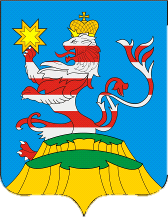 ПОСАДСКИЙВЕСТНИК2022июнь, 8,среда,№ 23ЧĂВАШРЕСПУБЛИКИCĔНТĔРВĂРРИ РАЙОНĔ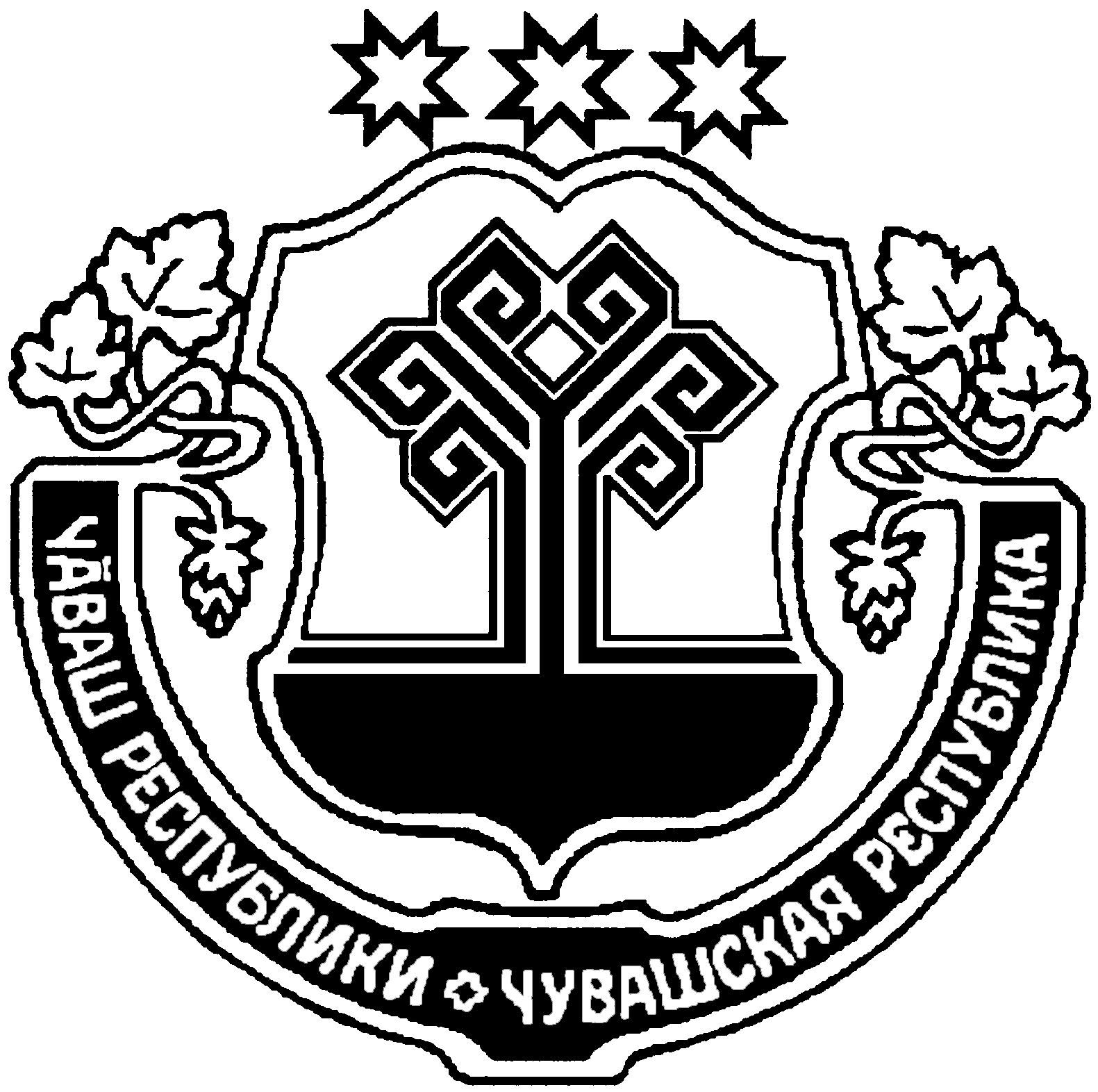 ЧУВАШСКАЯ РЕСПУБЛИКАМАРИИНСКО-ПОСАДСКИЙРАЙОНСĔНТĔРПУÇ ЯЛПОСЕЛЕНИЙĚНАДМИНИСТРАЦИЙĔЙ Ы Ш Ă Н У2022.06.01 № 35Сĕнтĕрпуç ялĕАДМИНИСТРАЦИЯБОЛЬШЕШИГАЕВСКОГОСЕЛЬСКОГО ПОСЕЛЕНИЯП О С Т А Н О В Л Е Н И Е01.06.2022 № 35д. Большое ШигаевоЧĂВАШ РЕСПУБЛИКИСентерварри РАЙОНĚ ЧУВАШСКАЯ РЕСПУБЛИКА МАРИИНСКО-ПОСАДСКИЙ РАЙОН ОКТЯБРЬСКИ ЯЛ ПОСЕЛЕНИЙĚН  АДМИНИСТРАЦИЙĚ ЙЫШĂНУ« 07 » июня 2022 г. № 52 Октябрьски ялě АДМИНИСТРАЦИЯОКТЯБРЬСКОГО СЕЛЬСКОГОПОСЕЛЕНИЯ ПОСТАНОВЛЕНИЕ « 07 » июня 2022 г. № 52 село ОктябрьскоеЧĂВАШ РЕСПУБЛИКИСĔНТĔРВĂРРИ РАЙОНĚ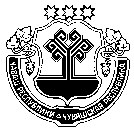 ЧУВАШСКАЯ РЕСПУБЛИКА МАРИИНСКО-ПОСАДСКИЙ РАЙОН ХУРАКАССИ ЯЛ ПОСЕЛЕНИЙĚН ДЕПУТАТСЕН ПУХĂВĚ ЙЫШĂНУ 2022 ç. çĕртме уйăхĕн 08, 34 №Хуракасси ялĕСОБРАНИЕ ДЕПУТАТОВ ЭЛЬБАРУСОВСКОГО СЕЛЬСКОГО ПОСЕЛЕНИЯ РЕШЕНИЕ 08 июня 2022 № 34д. ЭльбарусовоЧаваш РеспубликинчиСĕнтĕрвăрри хулинхутлĕхĕн депутачĕсенпухĕвĕЙ Ы Ш Ă Н У№ Сĕнтĕрвăрри хулиЧувашская РеспубликаСобрание депутатовМариинско-Посадскогогородского поселенияРЕШЕНИЕ07.06.2022 № С-28/01 г. Мариинский ПосадМуниципальная газета «Посадский вестник»Адрес редакции и издателя:429570, г. Мариинский Посад, ул. Николаева, 47E-mail: marpos@cap.ruУчредители – муниципальные образования Мариинско-Посадского районаГлавный редактор: Е.Г.КондратьеваВерстка: А.В. МаксимоваТираж 30 экз. Формат А3